Drága barátom!Tragédiám után versírással is próbálkozék és segítségéhez folyamodék.Oroszlánbarlangomban üldögélve gyakran engedék teret filozofikus gondolataimnak, s e poéma ötletét is főképp a költészet szerepén való tűnődés szülé. Úgy vélem, célunk olvasóink érzelminek felélesztése, melyhez őszinte szavak szükségeltetnek. Költő mivoltom halhatatlanságát mindennél jobban vágyom s ezen álmokat lyrába kivánom foglalni.Ezúton arra kérem; gondolatait elmondván legyen segítségemre!Barátja: Madách ImreAlsósztregova, 1861. október 30.Kedves barátom!Segítségem örömmel nyújtom Önnek, mint magam kaptam egykoron Petőfi Sándortól. Sivár időket él a költészet. Ideje felvirágoztatni! Magam is új vers megírását fontolgatom, elpanaszolván benne, mily ártalmasok a mai ál-költők. Barátom, Ön sohse légyen illyen! Tudom, a politikához igencsak ért, de vigyázzék: bé ne mocskolja véle poétai szent voltát! Műve maradjon meg természetesnek, ahogyan költőhöz illik!Barátja: Arany JánosPest, 1861. december 7.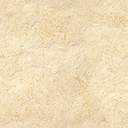 